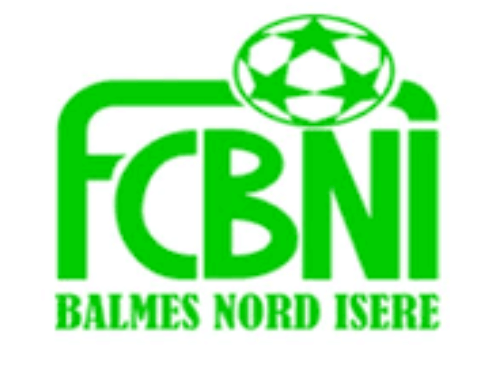 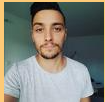 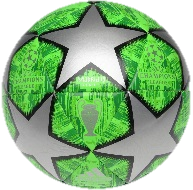 L’INTERVIEW DECALEE DU FCBNIUn surnom ?Clem, Bonnaire, p’tit fouet  Une qualité te caractérisant ?Réfléchi Un petit (gros) défaut ?Mon « pied » droit Chanteur préféré ?Sexion d’assautFilm préféré ?MurderPlat préféré ?Un bon barbecue avec les copains Ton meilleur souvenir au Club ?La préparation physique de 2 mois pour se reconfiner derrière Ton pire souvenir de match ?Défaite à la maison avec le CS Four contre Saint ChefTon Coéquipier de choc ? Sylvain Lombard depuis gamin (mais que les weekend la semaine on ne le voit pas )    Quand & Comment as-tu intégré le FCBNI ?Cette année en suivant les potes du CS Four    Sportif préféré ?                  Robert PIRES Un mot pour la fin ?Prenez soin de vous et de vos proches. Après la pluie le beau temps. Vive la République, Vive la France !  